MajorityMinorityPrevious Members: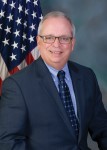 Mustio, Mark (R)
Chairman
District 44
416 Irvis 
(717) 787-6651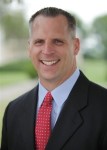 Emrick, Joe (R)
Vice Chairman
District 137
160B East 
(717) 260-6159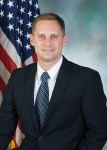 Mako, Zachary (F) (R)
Secretary
District 183
402 Irvis 
(717) 772-5398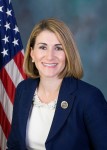 Brown, Rosemary (R)
District 189
164A East 
(717) 260-6171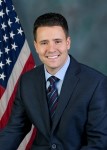 Christiana, Jim (R)
District 15
107 Ryan 
(717) 260-6144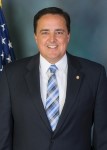 Day, Gary (R)
District 187
163B East 
(717) 787-3017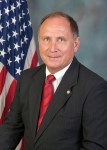 Gillespie, Keith (R)
District 47
45 East 
(717) 705-7167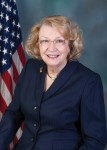 Helm, Susan (R)
District 104
420 Irvis 
(717) 787-1230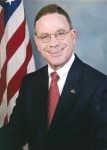 Hickernell, David (R)
District 98
43A East 
(717) 783-2076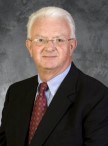 Knowles, Jerry (R)
District 124
155A East 
(717) 787-9029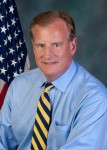 Maher, John (R)
District 40
113 Ryan 
(717) 783-1522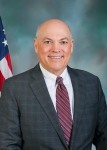 Mentzer, Steven (R)
District 97
51A East 
(717) 787-1776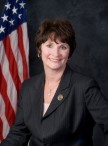 Quinn, Marguerite (R)
District 143
141B East 
(717) 772-1413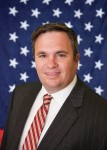 Santora, James (R)
District 163
432 Irvis 
(717) 783-8808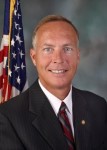 Sonney, Curt (R)
District 4
161B East 
(717) 783-9087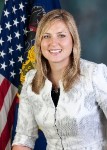 Toohil, Tarah (R)
District 116
B14 Main 
(717) 260-6136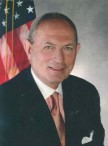 Readshaw, Harry (D)
Chairman
District 36
221 Irvis 
(717) 783-0411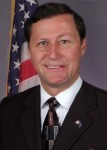 Kortz, Bill (D)
Vice Chairman
District 38
114 Irvis 
(717) 787-8175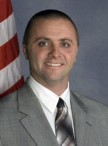 Deasy, Daniel (D)
Secretary
District 27
323 Irvis 
(717) 772-8187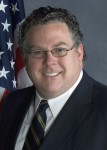 Briggs, Tim (D)
District 149
527E Main 
(717) 705-7011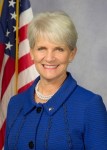 Comitta, Carolyn (F) (D)
District 156
25A East 
(717) 705-2075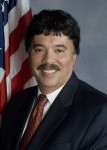 Costa, Dom (D)
District 21
217 Irvis 
(717) 783-9114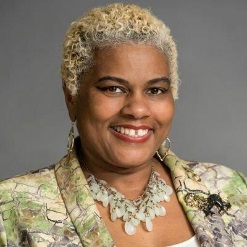 Davidson, Margo (D)
District 164
38A East 
(717) 783-4907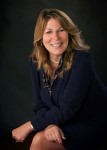 Davis, Tina (D)
District 141
G14 Irvis 
(717) 783-4903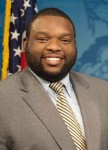 Harris, Jordan (D)
District 186
328 Irvis 
(717) 783-1792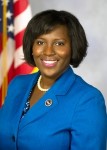 McClinton, Joanna (D)
District 191
105B East 
(717) 772-9850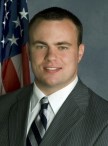 Ravenstahl, Adam (D)
District 20
322 Irvis 
(717) 787-5470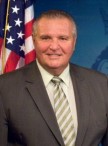 McNeill, Daniel (Deceased) (D)
Resigned 9/8/17
District 133
101A East 
(717) 772-9902